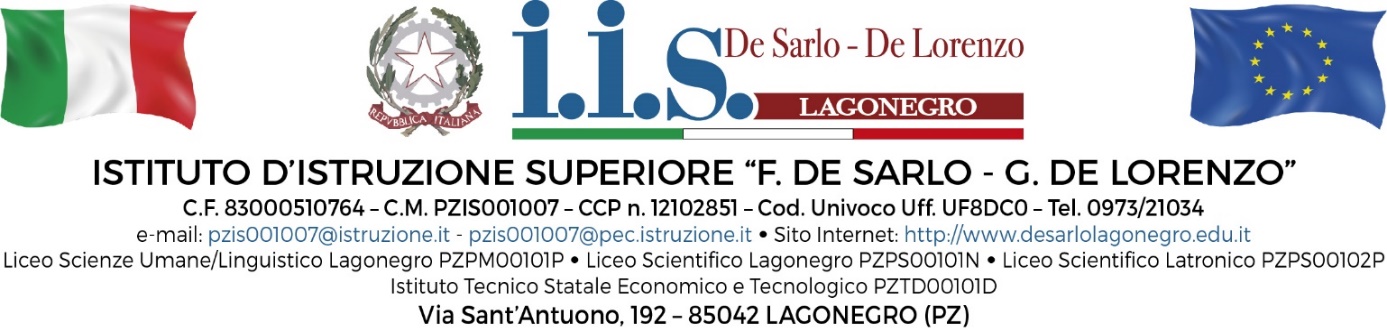 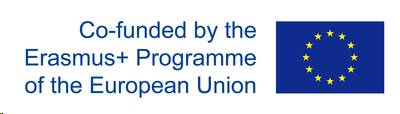 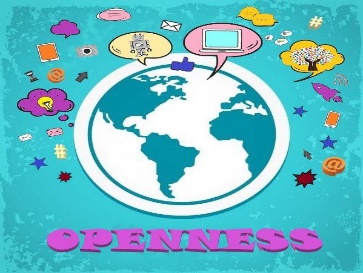 Erasmus+ learning programme for students’ activities provided by the invited expert: Prof.ssa  Jenni DecandiaSchool Oriveden Lukio - Orivesi Finland                                                   TimetableLL: Liceo LinguisticoLSU : Liceo delle scienze umaneLS : Liceo ScientificoLSA : Liceo delle Scienze ApplicateMonday 20 November 2023Monday 20 November 2023TimingActivities with students 9:00-10:005A LSU Environment: Blue school activitiesProf.ssa Papaleo Maria Teresa10:00-11:005D LL Environment: Eco school activitiesProf. Marino11:00-12:005E LL Environment: Unesco school activitiesProf.ssa BurlaTuesday 21 November 2023Tuesday 21 November 2023TimingActivities with students 9:00-10:005E LL Citizenship: Wellbeing AcademyProf.ssa Chiacchio10:00-11:005A LSU Citizenship: Hello Teenagers! – Inclusion and participation Prof.ssa Mango11:00-12:005D LL Citizenship: Young reporters for the environmentProf.ssa ArmentanoWednesday 22 November 2023Wednesday 22 November 2023TimingActivities with students 9:00-10:005B LS Global issues: World in the year 2050Prof.ssa Zaccaro L.10:00-11:005D LS Global issues: World in the year 2050Prof.ssa Siervo11:00-12:005A LS Global issues: World in the year 2050Prof.ssa Zaccara G.Thursday 23 November 2023Thursday 23 November 2023TimingActivities with students 9:00-10:005D LS Inter-cultural and heritage learningProf.ssa Napoli10:00-11:005A LS Culture of peace and non-violenceProf.ssa Napoli11:00-12:005B LS Culture of peace and non-violenceProf.ssa ZaccaroFriday 24 November 2023Friday 24 November 2023TimingActivities  with students 9:00-10:005B LS Green Teens NewsProf.ssa Francolino10:00-11:005D LS Green Teens NewsProf.ssa Siervo11:00-12:005A LS Green Teens NewsProf.BlasiSaturday 25 November 2023Saturday 25 November 2023TimingActivities with students9:00-10:002E LSA Citizenship: Virtual citizenship lab Prof.ssa Guerrera10:00-11:002E LSA Lost in Europe – Digital road tripProf.ssa Gioia 11:00-12:002C LSA Citizenship: Virtual citizenship lab Prof. Tulimieri12:00-13:002C LSA  Lost in Europe – Digital road tripProf.Tulimieri